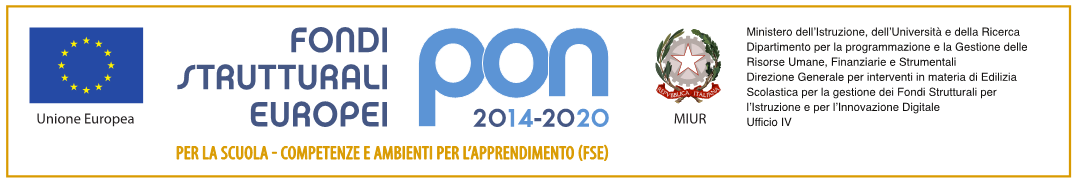 Fondi Strutturali Europei  Programma Operativo Nazionale “Per la scuola, competenze e ambienti per l’apprendimento” 2014-2020Asse I – Istruzione – Fondo Sociale Europeo (FSE) Obiettivo Specifico 10.2 – Azione 10.2.1 e Azione 10.2.2, avviso pubblico per il potenziamento delle competenze di base in chiave innovativa, a supporto dell’offerta formativa.CODICE PROGETTO: 10.2.2A-FSEPON-SI-2017-618 10CUP: B75B18000250007Modulo: Italiano per comunicare, socializzare, apprendereStruttura e analisi dei bisogniL’Istituto Regina Margherita è collocato in un contesto territoriale in cui si registra una crescita del fenomeno immigratorio con conseguente aumento del numero di alunni stranieri. Questi alunni presentano problematiche differenti:Non conoscenza della lingua italiana o conoscenza frammentaria della L2 legata alle necessità della vita quotidianaLimitate competenze lessicali, grammaticali e sintatticheDifficoltà nell’inserimento e nell’integrazioneDifficoltà nello studio di varie disciplineProblematiche psicologiche di alunni stranieri adottati da famiglie italianeGli stranieri spesso possiedono un vocabolario povero e, seppure conoscano il significato di alcune parole, difficilmente individuano le corrispondenze di grafemi e fonemi, commettendo errori di ortografia e pronuncia. Hanno difficoltà a riconoscere le parole che si riferiscono alla realtà o al vissuto quotidiano e la loro insicurezza nella comunicazione si traduce in un atteggiamento che preferisce al contatto sociale l’isolamento. Le difficoltà comunicative condizionano il funzionamento dei processi di apprendimento e si traducono a livello logico-cognitivo in gravi insuccessi. Gestire la comunicazione nelle diverse fasi dell’ascolto e del parlato, nella produzione scritta e orale, significa controllare l’apprendimento, orientarsi con più sicurezza nella realtà. Aprirsi alla realtà straniera del territorio è, per la scuola, modo di offrire l’italiano come linguaggio di conoscenza, per realizzare il villaggio globale dove sussistono identità locali e molteplicità delle etnie, delle lingue e dei linguaggi. Dopo una prima fase di indagine, per raccogliere dati sul profilo attitudinale di ogni alunno (compilazione di schede in cui ciascuno rivela le proprie abilità e capacità, o le proprie aspirazioni) si passerà ad un intervento mirato all’insegnamento di L2.FinalitàRafforzare l’educazione interculturale per tutti gli alunni favorendo lo scambio come esperienza di confronto e come esercizio di consapevolezza democratica.Accogliere ed integrare l’alunno stranieroGarantire pari opportunità all’alunno straniero per il successo scolastico mettendo in atto dei percorsi specifici e diversificati di apprendimento dell’italiano L2Obiettivi specifici:Acquisire le quattro abilità di base, ai fini di facilitare i processi comunicativi nel paese di accoglienza:A) COMPRENDERE A.1 Ascoltare, riconoscendo parole familiari; esprimersi in modo semplice, riferendosi a se stessi, alle famiglie, all’ambiente di riferimento, purché si parli lentamente.A) LEGGEREB.1 Riconoscere nomi e parole scritte di ambito familiare e semplici annunci, cartelloni e testi del contesto in cui avviene l’inserimentoA) PARLAREC.1 (Oralità): Facilitare l’interazione tra soggetti in assetto comunicativo, creando un ambiente idoneo per la formulazione di semplici frasi su tematiche familiari e bisogni immediatiC.2 (Produzione): Usare espressioni e frasi semplici per fornire informazioni specifiche, relative al luogo abitativo, secondo le categorie spazio-temporali (Quando?, Dove?, Vicino a …? Con chi?...), riferendo anche le proprie abitudini socialiSCRIVERED.1 Scrivere testi semplici ed elementari, ma funzionali alla comunicazione ed ai bisogni degli alunni stranieri e/o socialmente svantaggiati: cartoline, compilazione di moduli, in cui trascrivere i propri dati anagrafici  Metodologie,Conversazioni, racconti personali, espressione di sentimenti ed emozioniRafforzamento dei concetti base delle varie disciplineSimulazione di conversazioni e situazioni comunicative diverse (in farmacia, una telefonata, fornire indicazioni stradali…)Esercitazioni di lettura e comprensione di semplici testi scrittiProduzioni orali, finalizzate alla descrizione di itinerari e resocontiAttività di esercitazione sull’uso corretto della pronunciaRiflessioni sulla corrispondenza fonema-grafema; significante/significato Attività pratiche, mirate a facilitare l’acquisizione del lessico essenziale, per scopi pragmaticiElaborazione di materiale didattico per facilitare lo studio delle disciplineEsercitazioni scritte (copiare testi precostituiti, scrivere sotto dettatura)Esercizi relativi ai campi semanticiUso consapevole del vocabolarioAttività di correzione ed autocorrezioneClozeCorrispondenzeVisione di film come strumento di formazione e comunicazione Risultati attesiFornire strumenti di comunicazione linguistica in tempi brevi (esprimersi con frasi semplici ed efficaci, comprendere l’essenziale di una conversazione in lingua italiana)Favorire il confronto e l’integrazione di culture diverseConsolidare la lingua parlata e scritta per facilitare l’apprendimento disciplinare e facilitare l’inserimento nel mondo del lavoroModalità di verifica e valutazioneValutazione condotta collegialmente con i docenti del consiglio di classe e il docente facilitatore del laboratorio linguistico sui livelli di competenza raggiunti dagli alunni secondo il Quadro di riferimento europeo. Le verifiche in itinere devono tenere in considerazione un progressivo miglioramento rispetto ai livelli di partenza nella lingua parlata, ascoltata, scritta. Prodotto finaleMostra dei materiali elaborati durante l’azione educativa ISTITUTO MAGISTRALE STATALE“REGINA MARGHERITA”Licei: Scienze umane/LES/Linguistico/ Musicale e CoreuticoP.tta SS. Salvatore, 1 - 90134 PALERMO – Codice Fiscale 80019900820Tel. 091.334424 / 334043 - Fax 091.6512106 - Cod. Min. PAPM04000VWeb - http://www.liceoreginamargherita.gov.it  - E mail: papm04000v@istruzione.it